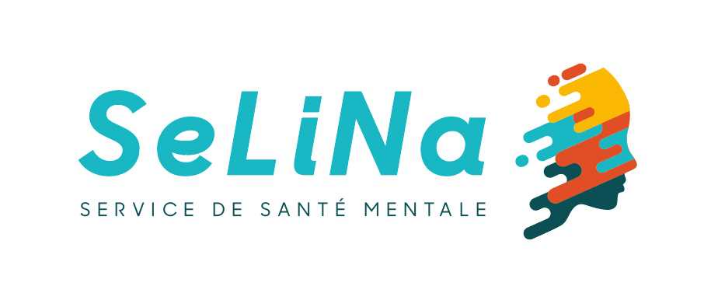 Offre d’emploiPubliée le 07/07/2020L’ASBL Service de santé mentale Selina, située au cœur de Jambes, offre l’accessibilité aux soins psycho-sociaux/psychiatriques aussi bien pour les enfants, adolescents que pour les adultes.En outre, elle a développé une activité spécifique à l’égard des personnes sourdes grâce des consultations psychologiques en langue des signes.Afin de compléter ses équipes, le SSM est à la recherche de un (H/F):Assistant Social 
au sein de l’équipe Enfants-Adolescents(mi-temps, 19h / semaine)Fonction :Le service de santé mentale est une structure ambulatoire qui, par une approche pluridisciplinaire, répond aux difficultés psychiques, psychiatriques de la population qu’il dessert. Il remplit les missions suivantes :- l’accueil de la demande relative aux difficultés psychiques et/ou psychologiques- l’organisation d’une réponse en posant un diagnostic et en instaurant un traitement selon les situations psychiatriques, psychothérapeutique ou psychosociale- l’organisation accessoirement des activités au bénéfice d’autres professionnels en vue d’améliorer la qualité de leurs prestations, sous la forme d’information, de supervision ou de formation, et la réalisation d’expertises, liées à leurs activités de dispensiation de soins.Dans ce cadre, l’Assistant social sera amené à :Accueillir les demandes de prise en charge pour enfants et adolescentsPrésenter les demandes en réunion pluridisciplinaire et, en concertation avec l’équipe, établir un plan de traitement au sein duquel l’A.S apportera son approche spécifique Participer activement à toutes les réunions d’équipe autour des discussions cliniquesTravailler avec les partenaires du réseau santé namuroisAssurer une continuité des soins pour l’usager et/ou en collaboration avec l’agent de liaisonExécuter des tâches liées aux différents suivis (Tenue journalière des dossiers administratifs, bilans réguliers de continuité de soins, fiches épidémiologiques)Tenir rigoureusement à jour son agenda afin de faciliter la communication avec ses collèguesS’impliquer dans le Projet de service en santé mentaleProfil :Être porteur d’un diplôme bachelier Assistant socialSavoir communiquer (oralement et par écrit) les informations à l’ensemble de l’équipe pluridisciplinaire et avoir une écoute bienveillanteAvoir une expérience dans le domaine de l’enfance et avoir une bonne connaissance du réseau santé mentale pédiatrique namuroisAssurer une présence un jour semaine jusque 18h et participer à toutes les réunions de concertation clinique, actuellement, les vendredis entre 9h et 12hNotre offre :Une fonction très variée dans le cadre d’un contrat de travail à durée déterminée mi-temps (19h/semaine).Comment postuler ?Toute personne intéressée par ce poste et correspondant au profil est invitée à envoyer sa candidature (CV et lettre de motivation) avant le 31 juillet par mail à l’attention de la Directrice administrative à l’adresse christine.dethy@selina-ssm.beLe processus de sélection inclura un ou deux interviews avec des membres du Conseil d’administration de l’ASBL Selina SSM.